You earned it!
[Enter badge name here]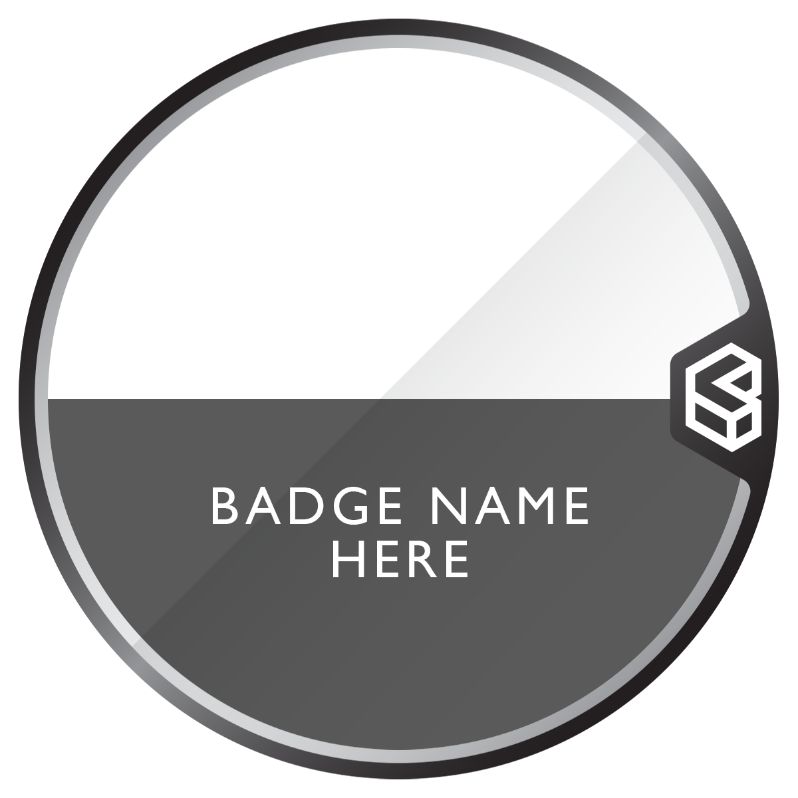 Get your free digital badge!
1. Scan below
2. Use claim code [enter code here] 
Show off skills✅Add to CV✅Share on socials✅Store in wallet ✅